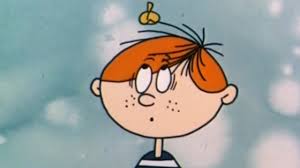 czwartek, 2 kwietnia 2020r.Temat dnia: To już umiem i potrafię! Dzisiaj sprawdzimy Twoje umiejętności i wiedzę z opanowanego wcześniej materiału. Sprawdzisz czy wszystko zrozumiałeś i potrafisz wykonać zadane ćwiczenia. Jeśli pojawi się problem nie martw się, tylko dowiedz jak należy wykonać zadanie poprawnie. Poproś wówczas o pomoc rodziców, dziadków lub starsze rodzeństwo. A więc do dzieła!Otwórz ćwiczenia polonistyczno – społeczne cz.3 na str. 52 i 53. Jeśli nie masz ich przed sobą zrób to w komputerze. Myślę, że już to potrafisz. https://flipbooki.mac.pl/ew/druk/oto-ja-klasa2-cwi-hum-3/mobile/index.html#p=54  Gdy potrzebujesz pomocy dorosłego poproś o nią.Wykonaj zadanie 1. Jeśli zapisujesz je w zeszycie pamiętaj o nagłówku: W klasie 2.04.2020r., potem z lewej strony napisz zad.1 i je wykonaj. Rodziny wyrazów zapisz w dwóch osobnych kolumnach.Teraz zadanie 2. Przepisz wyrazy do zeszytu, tak jak pokazano w ćwiczeniach. Dopisz wyraz w liczbie mnogiej, tzn. każdej rzeczy jest wiele (dwa i więcej) lub w liczbie pojedynczej tzn. każda rzecz jest pojedyncza (jedna).W zadaniu 3, jeśli pracujesz w zeszycie przepisz ładnie i starannie zdania. Obok napisz literę P, kiedy zdanie mówi prawdę, czyli jest prawdziwe lub literę F, kiedy nie mówi prawdy, czyli jest fałszywe. (FAŁSZ=KŁAMSTWO).W zadaniu 4 nie musisz rysować obrazków. Napisz w zeszycie po dwa przymiotniki, czyli wyrazy, które mówią, jakie coś jest? Pamiętaj – odpowiadaj jednym słowem.W ostatnim zadaniu nadaj tytuły obrazkom. Pamiętaj o wielkiej literze na początku tytułu i w imionach np. Darek z tatą pakują plecak. lub Pakowanie plecaka. itd.W książce „LICZĘ – zeszyt zadań matematycznych” wykonaj zadania na stronie 52, jeśli jeszcze ich nie zrobiłeś.Dla chętnych: W komputerze w programie PAINT (otwórz go z menu START lub w inny sposób) narysuj ładny wiosenny obrazek. Używaj poznanych symboli: KSZTAŁTY, LINIE, AEROGRAF. PĘDZEL itp. i wiosennych kolorów: jasna zieleń, błękit, różowy, fioletowy, żółty i inne. Kiedy obrazek będzie skończony możesz (ale nie musisz) przy pomocy rodzica wysłać go na moją pocztę kraczyk@ssp72.pl Ciepło Cię pozdrawiam i Twoich rodziców pani Kasia Raczyk